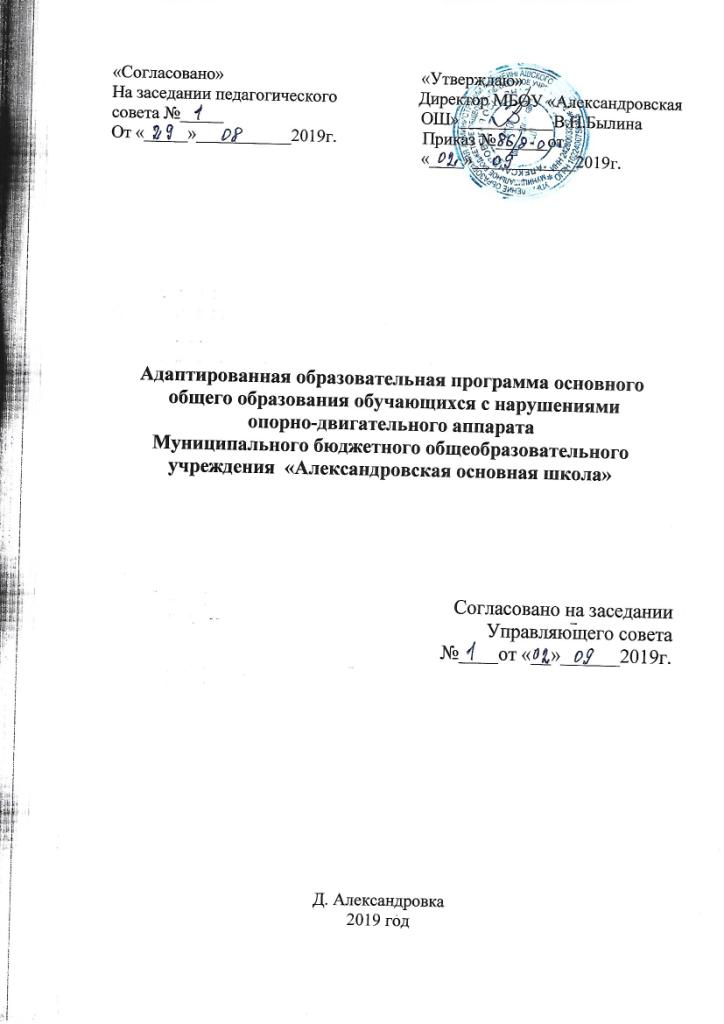 1. ОБЩИЕ ПОЛОЖЕНИЯОпределение и назначение адаптированной основной общеобразовательной программы основного общего образования обучающихся с нарушениями опорно-двигательного аппарата Адаптированная основная общеобразовательная программа (далееАООП) основного общего образования (далее ООО) для обучающихся с НОДА – это образовательная программа, адаптированная для обучения детей с нарушениями опорно-двигательного аппарата, учитывающая особенности их психофизического развития, индивидуальные возможности, обеспечивающая коррекцию нарушений развития и социальную адаптацию. АООП ООО для обучающихся с НОДА разработана Муниципальным бюджетным общеобразовательным учреждением «Александровская основная  школа» (далее МБОУ «Александровская ОШ») в соответствии с федеральным государственным образовательным стандартом основного общего образования для детей с НОДА с учетом образовательных потребностей и запросов участников образовательной деятельности и является приложением к основной образовательной программе основного общего образования. Адаптированная основная образовательная программа основного общего образования для обучающихся с НОДА определяет содержание образования, ожидаемые результаты и условия ее реализации. Нормативно-правовую базу разработки АООП ООО для обучающихся с НОДА составляют:  Федеральный закон Российской Федерации «Об образовании в Российской Федерации» N 273-ФЗ (в ред. Федеральных законов от 07.05.2013 N 99-ФЗ, от 23.07.2013 N 203-ФЗ);  Федеральный государственный образовательный стандарт основного общего образования для обучающихся с ОВЗ;  Нормативно-методические документы Минобрнауки Российской Федерации и другие нормативно-правовые акты в области образования;  Примерная адаптированная основная общеобразовательная программа основного общего образования на основе ФГОС для обучающихся с ОВЗ;  Устав МБОУ «Александровская ОШ». Структура адаптированной основной общеобразовательной программы основного общего образования обучающихся с нарушениями опорно-двигательного аппарата.Структура адаптированной основной общеобразовательной программы основного общего образования обучающихся с нарушениями опорно-двигательного аппарата включает целевой, содержательный и организационный разделы.Принципы и подходы к формированию адаптированной основной общеобразовательной программы основного общего образования обучающихся с нарушениями опорно-двигательного аппарата.В основу разработки АООП ООО для обучающихся с нарушениями опорно-двигательного аппарата заложены дифференцированный и деятельностный подходы.В основу формирования адаптированной основной общеобразовательной программы основного общего образования обучающихся с НОДА положены следующие принципы:- принципы государственной политики РФ в области образования (гуманистический характер образования, единство образовательного пространства на территории Российской Федерации, светский характер образования, общедоступность образования, адаптивность системы образования к уровням и особенностям развития и подготовки обучающихся и воспитанников и др.);- принцип учета типологических и индивидуальных образовательных потребностей обучающихся;- принцип коррекционной направленности образовательной деятельности;- принцип развивающей направленности образовательной деятельности, ориентирующий его на развитие личности обучающегося и расширение его «зоны ближайшего развития» с учетом особых образовательных потребностей;- онтогенетический принцип;- принцип преемственности, предполагающий при проектировании АООП ориентировку на программу среднего общего образования, что обеспечивает непрерывность образования обучающихся с НОДА;- принцип целостности содержания образования: содержание образования едино; в основе структуры содержания образования лежит не понятие предмета, а понятие «образовательной области»;- принцип направленности на формирование деятельности, обеспечивает возможность овладения детьми с НОДА всеми видами доступной им предметно-практической деятельности, способами и приемами познавательной и учебной деятельности, коммуникативной деятельности и нормативным поведением;- принцип переноса знаний и умений и навыков и отношений, сформированных в условиях учебной ситуации, в деятельность в жизненной ситуации, что обеспечит готовность обучающегося к самостоятельной ориентировке и активной деятельности в реальном мире, в действительной жизни; - принцип сотрудничества с семьей.2. Целевой2.1 . Пояснительная запискаЦель реализации АООП ООО обеспечение планируемых результатов по достижению выпускником с НОДА целевых установок, знаний, умений, навыков, компетенций и компетентностей, определяемых личностными, семейными, общественными, государственными потребностями и возможностями обучающегося, индивидуальными особенностями его развития и состояния здоровья;Вариант 6.1. адресован обучающимся с НОДА, с уровнем развития, близким возрастной норме и имеющим положительный опыт общения со здоровыми сверстниками.Обучающийся с НОДА получает образование, сопоставимое на всех его уровнях, с образованием здоровых сверстников, находясь в их среде и в те же календарные сроки.Он полностью включѐн в общий образовательный поток (инклюзия) и по окончании школы может получить такой же документ об образовании, как и его здоровые сверстники. Осваивая основную образовательную Программу, требования к которой установлены действующим ФГОС, обучающийся с НОДА имеет право на прохождение текущей, промежуточной и государственной итоговой аттестации в иных формах.Обязательной является систематическая специальная помощь – создание условий для реализации особых образовательных потребностей. Основная образовательная Программа (требования к которой установлены действующим ФГОС), поддерживается Программой коррекционной работы, направленной на развитие жизненной компетенции ребенка и поддержку в освоении основной общеобразовательной Программы. Таким образом, программа коррекционной работы является неотъемлемой частью основной образовательной программы, осваиваемой обучающимся с НОДА.Принципы и подходы к формированию АООП ОООПредставлены в разделе 1. Общие положения.Психолого-педагогическая характеристика обучающихся с НОДАКатегория детей с нарушениями опорно-двигательного аппарата - неоднородная по составу группа школьников. Группа обучающихся с нарушениями опорно-двигательного аппарата объединяет детей со значительным разбросом первичных и вторичных нарушений развития. Отклонения в развитии у детей с такой патологией отличаются значительной полиморфностью и диссоциацией в степени выраженности. Взависимости от причины и времени действия вредных факторов отмечаются виды патологии опорно-двигательного аппарата (типология двигательных нарушений И.Ю. Левченко, О.Г. Приходько; классификация, К.А. Семеновой, Е.М. Мастюковой и М.К. Смуглиной; Международная классификация болезней 10–го пересмотра). Уточнение роли различных факторов и механизмов формирования разных видов нарушения опорно-двигательного аппарата необходимо в большей степени для организациимедико-социальной помощи этой категории детей. Для организации психолого-педагогического сопровождения ребѐнка с НОДА в образовательной деятельности, задачами которого являются правильное распознавание наиболее актуальных проблем его развития, своевременное оказание адресной помощи и динамическая оценка еѐ результативности, МБОУ «Александровская ОШ» опирается на типологию, которая носит педагогически ориентированный характер. В данной АООП ООО предлагается типология, основанная на оценке сформированности познавательных и социальных способностей у детей с нарушениями опорно-двигательного аппарата.Обучающихся с НОДА МБОУ «Александровская ОШ», это ребѐнок с нарушениями функций опорно-двигательного аппарата, передвигающаяся самостоятельно, имеющая нормальное психическое развитие и разборчивую речь. Достаточное интеллектуальное развитие.Особые образовательные потребности обучающихся с НОДАОсобые образовательные потребности у детей с нарушениями опорно-двигательного аппарата задаются спецификой двигательных нарушений, а также спецификой нарушения психического развития, и определяют особую логику построения учебного процесса, находят своѐ отражение в структуре и содержании образования. Наряду с этим можно выделить особые по своему характеру потребности, свойственные всем обучающимся с НОДА: обязательность непрерывности коррекционно-развивающего процесса, реализуемого, как через содержание образовательных областей, так и в процессе индивидуальной работы; требуется введение в содержание обучения специальных разделов, не присутствующих в Программе, адресованной традиционно развивающимся сверстникам; необходимо использование специальных методов, приѐмов и средств обучения (в том числе специализированных компьютерных и ассистивных технологий), обеспечивающих реализацию «обходных путей» обучения;индивидуализация обучения требуется в большей степени, чем для нормально развивающегося ребѐнка;  обеспечение особой пространственной и временной организации образовательной среды; 2.2. Планируемые результаты освоения обучающимися с нарушениями опорно-двигательного аппарата адаптированной основной общеобразовательной программы основного общего образованияЛичностные, метапредметные и предметные результаты освоения обучающимися с НОДА АООП ООО соответствуют ФГОС ООО. Планируемые результаты освоения обучающимися с нарушениями опорно-двигательного аппарата АООП НОО дополняются результатами освоения программы коррекционной работы. При составлении программы коррекционной работы, направленной на поддержку ребенка в освоении основной образовательной программы, МБОУ «Кучеровская СШ» руководствуется рекомендациями, зафиксированными в Индивидуальной Программе Реабилитации ребенка-инвалида (ИПР) в разделе: «Мероприятия психолого-педагогической реабилитации», выдаваемой федеральными государственными учреждениями Медико-Социальной Экспертизы.Планируемые результаты освоения обучающимися с нарушениями опорно-двигательного аппарата программы коррекционной работы Результаты коррекционной работы отражают сформированностьсоциальных (жизненных) компетенций, необходимых для решения практико-ориентированных задач и обеспечивающих становление социальных отношений обучающихся с ОВЗ в различных средах.Планируемые результаты реализации программы коррекционной работы по направлениям.Требования к результатам коррекционной работы конкретизируются применительно к каждому обучающемуся с ОВЗ в соответствии с его потенциальными возможностями и особыми образовательными потребностями.2.3. Система оценки достижения обучающимися с нарушениями опорно-двигательного аппарата планируемых результатов освоения адаптированной основной общеобразовательной программы основного общего образованияСистема оценки достижения обучающимися с НОДА планируемых результатов освоения АООП ООО позволяет вести оценку предметных, метапредметных и личностных результатов; в том числе обучающиеся с НОДА имеют право на прохождение текущей, промежуточной и итоговой аттестации освоения АООП ООО. Специальные условия проведения текущей, промежуточной и итоговой (по итогам освоения АООП НОО) аттестации обучающихся с ОВЗ включают:  особую форму организации аттестации (в малой группе, индивидуальную) с учетом особых образовательных потребностей и индивидуальных особенностей обучающихся с НОДА;  привычную обстановку в классе (присутствие своего учителя, наличие привычных для обучающихся мнестических опор: наглядных схем, шаблонов общего хода выполнения заданий);  присутствие в начале работы этапа общей организации деятельности;  адаптирование инструкции с учетом особых образовательных потребностей и индивидуальных трудностей обучающихся с НОДА: 1) упрощение формулировок по грамматическому и семантическому оформлению; 2) упрощение многозвеньевой инструкции посредством деления ее на короткие смысловые единицы, задающие поэтапность (пошаговость) выполнения задания; 3) в дополнение к письменной инструкции к заданию, при необходимости, она дополнительно прочитывается педагогом вслух в медленном темпе с четкими смысловыми акцентами; при необходимости адаптирование текста задания с учетом особых образовательных потребностей и индивидуальных трудностей обучающихся с НОДА (более крупный шрифт, четкое отграничение одного задания от другого; упрощение формулировок задания по грамматическому и семантическому оформлению и др.); при необходимости предоставление дифференцированной помощи: стимулирующей (одобрение, эмоциональная поддержка), организующей (привлечение внимания, концентрирование на выполнении работы, напоминание о необходимости самопроверки), направляющей (повторение и разъяснение инструкции к заданию); увеличение времени на выполнение заданий; возможность организации короткого перерыва (10-15 мин) при нарастании в поведении ребенка проявлений утомления, истощения; недопустимыми являются негативные реакции со стороны педагога, создание ситуаций, приводящих к эмоциональномутравмированию ребенка.Система оценки достижения обучающимися с ОВЗ планируемых результатов освоения АООП ООО должна предусматривать оценку достижения обучающимися с ОВЗ планируемых результатов освоения программы коррекционной работы.Оценка достижения обучающимися с НОДА планируемых результатов освоения программы коррекционной работыПри определении подходов к осуществлению оценки результатов коррекционной работы целесообразно опираться на следующие принципы:1) дифференциации оценки достижений с учетом типологических и индивидуальных особенностей развития и особых образовательных потребностей обучающихся с НОДА;2) динамичности оценки достижений, предполагающей изучение изменений психического и социального развития, индивидуальных способностей и возможностей обучающихся с НОДА;3) единства параметров, критериев и инструментария оценки достижений в освоении содержания АООП ООО, что сможет обеспечить объективность оценки.Эти принципы, отражая основные закономерности целостного процесса образования обучающихся с НОДА, самым тесным образом взаимосвязаны и касаются одновременно разных сторон процесса осуществления оценки результатов коррекционной работы.Основным объектом оценки достижений планируемых результатов обучающимися с НОДА коррекционной работы, выступает наличие положительной динамики обучающихся в интегративных показателях, отражающих успешность достижения образовательных достижений и преодоления отклонений развития. Основой оценки продвижения ребенка в социальной (жизненной) компетенции служит анализ изменений его поведения в повседневной жизни - в школе и дома. Для полноты оценки достижений планируемых результатов освоения обучающимися программы коррекционной работы, следует учитывать мнение родителей (законных представителей), поскольку наличие положительной динамики обучающихся по интегративным показателям, свидетельствующей об ослаблении (отсутствии ослабления) степени влияния нарушений развития на жизнедеятельность обучающихся, проявляется не только в учебно- познавательной деятельности, но и повседневной жизни. В случаях стойкого отсутствия положительной динамики в результатах освоения программы коррекционной работы обучающегося в случае согласия родителей (законных представителей) необходимо направить на расширенное психолого-медико- педагогическое обследование для получения необходимой информации, позволяющей внести коррективы в организацию и содержание программы коррекционной работы.3. Содержательный разделПрограмма развития универсальных учебных действий, включающая формирование компетенций обучающихся в области использования информационно-коммуникационных технологий, учебно-исследовательской и проектной деятельности, программы отдельных учебных предметов, курсов, программа воспитания и социализации обучающихся соответствует ФГОС ООО и реализуется в рамках ООП ООО МБОУ «Александровская ОШ».Структура АООП ООО предполагает введение программы коррекционной работы.Цели и задачи программы коррекционной работы с обучающимися при получении основного общего образованияЦель программы определение комплексной системы психолого-медико-педагогической и социальной помощи обучающимся с НОДА для успешного освоения основной образовательной программы на основе компенсации первичных нарушений и пропедевтики производных отклонений в развитии, активизации ресурсов социально-психологической адаптации личности ребенка.Задачи:• определение особых образовательных потребностей обучающихся с НОДА и оказание им специализированной помощи при освоении основной образовательной программы основного общего образования;• определение оптимальных специальных условий для получения основного общего образования обучающимися с НОДА, для развития их личностных, познавательных, коммуникативных способностей;• разработка и использование индивидуально-ориентированных коррекционных образовательных программ, учебных планов для обучения школьников с НОДА с учетом особенностей их психофизического развития, индивидуальных возможностей;• реализация комплексного психолого-медико-социального сопровождения обучающихся с НОДА (в соответствии с рекомендациями психолого-медико-педагогической комиссии (ПМПК), психолого-медико-педагогического консилиума МБОУ «Александровская ОШ» (ПМПк));• реализация комплексной системы мероприятий по социальной адаптации и профессиональной ориентации обучающихся с НОДА;• обеспечение сетевого взаимодействия специалистов разного профиля в комплексной работе с обучающимися с НОДА;• осуществление информационно-просветительской и консультативной работы с родителями (законными представителями) обучающихся с НОДА. 3.1. Направление и содержание программы коррекционной работыПрограмма коррекционной работы для обучающихся с НОДА соответствует структуре данного вида программы, представленной в ФГОС основного общего образования.Содержание направлений работыДиагностическая работаЦель: выявление характера и интенсивности трудностей развития детей с ограниченными возможностями здоровья, проведение их комплексного обследования, наблюдения и подготовку рекомендаций по оказанию им психолого-медико-педагогической помощи.Коррекционно-развивающая работаЦель: обеспечение своевременной специализированной помощи в освоении содержания образования и коррекции недостатков в познавательной и эмоционально-личностной сфере детей с НОДА.Консультативная работаЦель: обеспечение непрерывности специального индивидуального сопровождения детей с ограниченными возможностями здоровья и их семей по вопросам реализации дифференцированных психолого-педагогических условий обучения, воспитания; коррекции, развития и социализации обучающихсяИнформационно-просветительская работаЦель: организация информационно-просветительской деятельности по вопросам инклюзивного образования со всеми участниками образовательного процесса.Коррекционная работа реализуется поэтапно. I этап (сентябрь). Этап сбора и анализа информации (информационно-аналитическая деятельность). Результатом данного этапа является оценка контингента обучающихся для учёта особенностей развития детей, определения специфики и их особых образовательных потребностей; оценка образовательной среды с целью соответствия требованиям программно-методического обеспечения, материально-технической и кадровой базы школы.II этап (октябрь-май) Этап планирования, организации, координации (организационно-исполнительская деятельность). Результатом работы является особым образом организованный образовательный процесс, имеющий коррекционно-развивающую направленность и процесс специального сопровождения детей с ограниченными возможностями здоровья при специально созданных (вариативных) условиях обучения, воспитания, развития, социализации  рассматриваемой категории детей.III этап (май)  Этап диагностики коррекционно-развивающей образовательной среды (контрольно-диагностическая деятельность). Результатом является констатация соответствия созданных условий и выбранных коррекционно-развивающих и образовательных программ особым образовательным потребностям ребёнка.IV этап (август –сентябрь). Этап регуляции и корректировки. Результатом является внесение необходимых изменений в образовательный процесс и процесс сопровождения детей с ограниченными возможностями здоровья, корректировка условий и форм обучения, методов и приёмов работы.3.2. Система комплексного психолого-медико-социального сопровождения и поддержки обучающихся с ограниченными возможностями здоровья, включающая комплексное обследование, мониторинг динамики развития, успешности освоения основной образовательной программы основного общего образованияПсихолого-медико-социальнаяпомощь оказывается детямс НОДАнаосновании заявления или согласия в письменной форме их родителей (законных представителей). Комплексное психолого-медико-социальное сопровождение и поддержка обучающихся с НОДАобеспечиваются специалистами школы или специалистами по договору (педагогом-психологом, медицинским работником), регламентируются локальными нормативными актами МБОУ «Александровская ОШ», а также Уставом школы. Реализуется преимущественно во внеурочной деятельности. Одним из условий комплексного сопровождения и поддержки обучающихся является тесное взаимодействие специалистов при участии педагогов школы, администрации МБОУ «Александровская ОШ» и родителей (законных представителей). Медицинская поддержка и сопровождение обучающихся с НОДАв МБОУ «Александровская ОШ»  осуществляются медицинским работником (фельдшером) на договорной основе и, помимо общих направлений работы со всеми обучающимися, имеют определенную специфику в сопровождении обучающихся  с НОДА. Так, медицинский работник участвует в диагностике обучающихся МБОУ «Александровская ОШ»  с ОВЗ и в определении их индивидуального образовательного маршрута, консультирует педагогов и родителей. В случае необходимости оказывает экстренную (неотложную) помощь Медицинский работник осуществляет взаимодействие с родителями детей с НОДА.  Социально-педагогическое сопровождение школьников с НОДАв МБОУ «Александровская ОШ»  осуществляет классный руководитель, инспектор по охране прав детства. Деятельность инспектора по охране прав детства направлена на защиту прав всех обучающихся, охрану их жизни и здоровья, соблюдение их интересов; создание для обучающихся комфортной и безопасной образовательной среды. Классный руководитель (совместно с педагогом-психологом) участвует в изучении особенностей школьников с НОДА, их условий жизни и воспитания, социального статуса семьи; выявлении признаков семейного неблагополучия; своевременно оказывает социальную помощь и поддержку обучающимся и их семьям в разрешении конфликтов, проблем, трудных жизненных ситуаций, затрагивающих интересы подростков с НОДА. Классный руководитель участвует в проведении профилактической и информационно-просветительской работы по защите прав и интересов обучающихся с НОДА; в выборе профессиональных склонностей и интересов. Основными формами работы классного руководителя являются: урок (за счет классных часов), внеурочные индивидуальные (подгрупповые) занятия; беседы (с обучающимися, родителями, педагогами), индивидуальные консультации (с обучающимися, родителями, педагогами), выступления на родительских собраниях, на классных часах в виде информационно-просветительских лекций и сообщений. Классный руководитель взаимодействует с педагогом-психологом, учителями-предметниками, в случае необходимости с медицинским работником, а также с родителями (их законными представителями), специалистами социальных служб, органами исполнительной власти по защите прав детей. Психологическое сопровождение обучающихся МБОУ «Александровская ОШ»  с НОДАосуществляется в рамках реализации основных направлений психологической службы. Педагог-психолог проводит занятия по комплексному изучению и развитию личности обучающихся  с НОДА. Работа организуется  индивидуально и в мини-группах. Основные направления деятельности педагога-психолога состоят впроведении психодиагностики; развитии и коррекции эмоционально-волевой сферы обучающихся; совершенствовании навыков социализации и расширении социального взаимодействия со сверстниками (совместно с классным руководителем); разработке и осуществлении развивающих программ; психологической профилактике, направленной на сохранение, укрепление и развитие психологического здоровья обучающихся с НОДА. Помимо работы с обучающимися педагог-психолог проводит консультативную работу с педагогами, администрацией школы и родителями по вопросам, связанным с обучением и воспитанием обучающихся. Кроме того, в течение года педагог-психолог осуществляет информационно-просветительскую работу с родителями и педагогами. Данная работа включает чтение лекций, проведение обучающихсеминаров и тренингов, участие в родительских собраниях. В реализации диагностического направления работы принимают участие как учителя класса (выявление уровня знаний по основным предметам обучающихся в начале, середине и конце учебного года), так и специалисты (проведение диагностики в начале, середине и в конце учебного года). Данное направление также осуществляется ПМПкНижнеингашского района ПМПк является муниципальной формой организации сопровождения детей с ОВЗ. Цель работы ПМПк: выявление особых образовательных потребностей обучающихся с ОВЗ и оказание им помощи (выработка рекомендаций по обучению и воспитанию; составление, в случае необходимости, индивидуальной программы обучения; выбор и отбор специальных методов, приемов и средств обучения). Специалисты консилиума проводят мониторинг и следят за динамикой развития и успеваемости школьников, своевременно вносят коррективы в программу обучения и в рабочие коррекционные программы; рассматривают спорные и конфликтные случаи, предлагают и осуществляют отбор необходимых для обучающегося (обучающихся) дополнительных дидактических материалов и учебных пособий. Родители уведомляются о проведении ПМПк (Федеральный закон «Об образовании в Российской Федерации», ст. 42, 79). Реализация системы комплексного психолого-медико-социального сопровождения и поддержки обучающихся с НОДАпредусматривает создание специальных условий: организационных, кадровых, психолого-педагогических, программно-методических, материально-технических, информационных (Федеральный закон «Об образовании в Российской Федерации», ст. 42, 79). 3.3. Механизм взаимодействия, предусматривающий общую целевую и единую стратегическую направленность работы с учетом вариативно-деятельностнойтактики учителей, специалистов в области коррекционной педагогики, специальной психологии, медицинских работников организации, осуществляющей образовательную деятельность, других образовательных организаций и институтов общества, реализующийся в единстве урочной, внеурочной и внешкольной деятельностиКоррекционная работа в МБОУ «Александровская ОШ»  осуществляется во всех организационных формах деятельности школы: в учебной (урочной и внеурочной) деятельности и внеучебной (внеурочной деятельности). Коррекционная работа в обязательной части (70 %) реализуется в учебной урочной деятельности при освоении содержания основной образовательной программы. На каждом уроке учитель-предметник может поставить и решить коррекционно-развивающие задачи. Содержание учебного материала отбирается и адаптируется с учетом особых образовательных потребностей обучающихся с НОДА. Освоение учебного материала этими обучающимися осуществляется с помощью специальных методов и приемов. В учебной внеурочной деятельности планируются коррекционные занятия со специалистами (педагог-психолог) по индивидуально ориентированным коррекционным программам. Во внеучебной внеурочной деятельности коррекционная работа осуществляется по адаптированным программам дополнительного образования разной направленности (художественно-эстетическая, оздоровительная и др.), опосредованно стимулирующих и корригирующих развитие школьников сНОДА.3.4.Планируемые результаты коррекционной работыПрограмма коррекционной работы предусматривает выполнение требований к результатам, определенным ФГОС ООО. Планируемые результаты коррекционной работы имеют дифференцированный характер и могут определяться индивидуальными программами развития детей с НОДА.В зависимости от формы организации коррекционной работы планируются разные группы результатов (личностные, метапредметные, предметные). В урочной деятельности отражаются предметные, метапредметные и личностные результаты. Во внеурочной –личностные и метапредметные результаты. Личностные результаты –индивидуальное продвижение обучающегося в личностном развитии (расширение круга социальных контактов, стремление к собственной результативности и др.).Метапредметные результаты –овладение общеучебными умениями с учетом индивидуальных возможностей; освоение умственных действий,направленных на анализ и управление своей деятельностью; сформированность коммуникативных действий, направленных на сотрудничество и конструктивное общение и т. д. Предметные результаты определяются совместно с учителем –овладение содержанием ООП ООО (конкретных предметных областей; подпрограмм) с учетом индивидуальных возможностей детей с НОДА; индивидуальные достижения по отдельным учебным предметам.Планируемые результаты коррекционной работы включают в себя описание организации и содержания промежуточной аттестации обучающихся в рамках урочной и внеурочной деятельности по каждому классу, а также обобщенные результаты итоговой аттестации на основном уровне обучения. Достижения обучающихся с НОДА рассматриваются с учетом их предыдущих индивидуальных достижений, а не в сравнении с успеваемостью обучающихся класса:оценка (на основе текущих оценок и ранее полученных) собственных достижений ребенка, а также оценка на основе его портфеля достижений.4. Организационный раздел 4.1. Учебный планОбязательные предметные области учебного плана и учебные предметы соответствуют ФГОС ООО. 4.2. Система условий реализации адаптированной основной образовательной программы основного общего образования обучающихся с нарушениями опорно-двигательного аппаратаКадровые условияУровень квалификации педагогов, их готовность участвовать в реализуемых в школе программах, профессиональное самосовершенствование является одним из важнейших условий успешной реализации основной образовательной программы. Педагогический коллектив нашей школы –команда, ориентированная на развитие учреждения и повышение качества образования путѐм внедрения передовых идей и системной инновационной деятельности, стремящаяся к профессиональному росту и успехам. Все учителя, директор и заместители директора прошли специализированное повышение квалификации (в объѐме 72-108 часов) по теме реализации новых стандартов. Многие педагоги прошли курсы по обучению детей с ограниченными возможностями здоровья. Введение ФГОС ООО регулярно обсуждается и отслеживается на заседаниях педсовета, методических объединений, рабочих совещаниях. Финансовые условияФинансово-экономическое обеспечение образования лиц с ОВЗ опирается на п.2 ст. 99 ФЗ «Об образовании в Российской Федерации». Финансовые условия реализации адаптированной общеобразовательной программы МБОУ «Александровская ОШ» для обучающихся с НОДА:–обеспечивают возможность исполнения требований стандарта;–обеспечивают реализацию обязательной части адаптированной программы и части, формируемой участниками образовательного процесса вне зависимости от количества учебных дней в неделю;–отражают структуру и объем расходов, необходимых для реализации адаптированной программы и достижения планируемых результатов, а также механизм их формирования. Финансирование реализации адаптированной общеобразовательной программы для обучающихся с НОДА осуществляется в объеме установленных нормативов финансирования государственного образовательного учреждения.Структура расходов на образование включает:–образование ребенка на основе адаптированной образовательной программы;–сопровождение ребенка в период егонахождения в образовательной организации;–консультирование родителей и членов семей по вопросам образования ребенка;–обеспечение необходимым учебным, информационно-техническим оборудованием и учебно-дидактическим материалом.Материально-технические условияВ МБОУ «Александровская ОШ», осуществляющей реализацию адаптированной образовательной программы основного общего образования и программы коррекционной работы для обучающихся с НОДА, созданы условия для функционирования современной информационно-образовательной среды, включающей электронные информационные ресурсы, электронные образовательные ресурсы, совокупность информационных технологий, обеспечивающих достижение обучающимся с НОДА максимально возможных для него результатов обучения.Обучающиеся с НОДА и их родители (законные представители) имеют доступ ко всем помещениям: библиотеки и ее фонду, спортивному залу и спортивному оборудованию, актовому залу.Все помещения школы, включая санузлы, позволяют ребенку беспрепятственно передвигаться. Все пространство класса доступно обучающемуся, передвигающемуся самостоятельно.Материально-технические условия реализации адаптированной основной образовательной программы основного общего образования обеспечивают возможность достижения обучающимися установленных Стандартом требований к результатам освоения основной образовательной программы основного общего образования детей с НОДА, а также соблюдение:–санитарно-гигиенических норм образовательного процесса (требования к водоснабжению, канализации, освещению, воздушно-тепловому режиму и т. д.); –санитарно-бытовых условий (наличие оборудованных гардеробов, санузлов, мест личной гигиены и т. д.); –социально-бытовых условий (наличие оборудованного рабочего места,учительской, комнаты психологической разгрузки и т.д.);–пожарной и электробезопасности; –требований охраны труда;–своевременных сроков и необходимых объемов текущего и капитального ремонта;–возможность для беспрепятственного доступа обучающихся к информации, объектам инфраструктуры образовательного учреждения. Материально-техническая база реализации адаптированной основной образовательной программы основного общего образования детей с НОДА соответствует действующим санитарным и противопожарным нормам, нормам охраны труда работников образовательных учреждений, предъявляемым к:–участку (территории) образовательного учреждения; –зданию образовательного учреждения; –помещению библиотеки; –помещению для питания обучающихся, а также для хранения и приготовления пищи, обеспечивающим возможность организации качественного горячего питания, в том числе горячих завтраков; –актовому залу; –спортивному залу; –помещениям для медицинского персонала;–мебели, офисному оснащению и  хозяйственному инвентарю;–расходным материалам и канцелярским принадлежностям (бумага для ручного и машинного письма, инструменты письма (в тетрадях и на доске), изобразительного искусства, технологической обработки и конструирования, химические реактивы, носители цифровой информации).                                                 СодержаниеОбщие положения                                                  СодержаниеОбщие положения                                                           3                                                           3 2. Целевой раздел…2. Целевой раздел…                                                        6                                                         6 2.1. Пояснительная записка………Пояснительная записка………6 2.2. Планируемые результаты освоения обучающимися с нарушениями опорно-двигательного аппарата адаптированной основной общеобразовательной программы основного общего бразования……………………………………….. Планируемые результаты освоения обучающимися с нарушениями опорно-двигательного аппарата адаптированной основной общеобразовательной программы основного общего бразования……………………………………….. 8 2.3. Система оценки достижения обучающимися с нарушениями опорно-двигательного аппарата планируемых результатов освоения адаптированной основной общеобразовательной программы основного общего образования…... Система оценки достижения обучающимися с нарушениями опорно-двигательного аппарата планируемых результатов освоения адаптированной основной общеобразовательной программы основного общего образования…... 11 3. Содержательный раздел3. Содержательный раздел                                                          14                                                           14 3.1. Направление и содержание программы коррекционной работы…………… Направление и содержание программы коррекционной работы…………… 15 3.2. Система комплексного психолого-медико-социального сопровождения и поддержки обучающихся с ограниченными возможностями здоровья, включающая комплексное обследование, мониторинг динамики развития, успешности освоения основной образовательной программы основного общего образования……………………………………………………………. Система комплексного психолого-медико-социального сопровождения и поддержки обучающихся с ограниченными возможностями здоровья, включающая комплексное обследование, мониторинг динамики развития, успешности освоения основной образовательной программы основного общего образования……………………………………………………………. 20 3.3. Механизм взаимодействия, предусматривающий общую целевую и единую стратегическую направленность работы с учетом вариативно-деятельностной тактики учителей, специалистов в области коррекционной педагогики, специальной психологии, медицинских работников организации, осуществляющей образовательную деятельность, других образовательных организаций и институтов общества, реализующийся в единстве урочной, внеурочной и внешкольной деятельности………………………………………. Механизм взаимодействия, предусматривающий общую целевую и единую стратегическую направленность работы с учетом вариативно-деятельностной тактики учителей, специалистов в области коррекционной педагогики, специальной психологии, медицинских работников организации, осуществляющей образовательную деятельность, других образовательных организаций и институтов общества, реализующийся в единстве урочной, внеурочной и внешкольной деятельности………………………………………. 22 3.4. Планируемые результаты коррекционной работыПланируемые результаты коррекционной работы23 4. Организационный раздел…………………4. Организационный раздел…………………  24   24 4.1. Учебный план…………………………………………………………………... Учебный план…………………………………………………………………... 24 4.2. Система условий реализации адаптированной основной образовательной программы основного общего образования обучающихся с нарушениями опорно-двигательного аппарата……………………………………………………. Система условий реализации адаптированной основной образовательной программы основного общего образования обучающихся с нарушениями опорно-двигательного аппарата…………………………………………………….  18Направление Планируемый результат«Медицинская коррекция и реабилитация » •развитие адекватных представлений о собственных возможностях, о насущно необходимом жизнеобеспечении, проявляющееся:-в умении различать учебные ситуации, в которых необходима посторонняя помощь для ее разрешения, с ситуациями, в которых решение можно найти самому;-в умении обратиться к учителю призатруднениях в учебном процессе, сформировать запрос в специальной помощи;-в умении использовать помощь взрослого для разрешения затруднения, давать адекватную обратную связь учителю: понимаю или не понимаю;-в умении написать при необходимости SMS-сообщение, правильно выбрать адресата (близкого человека), корректно и точно сформулировать возникшую проблему.•овладение социально-бытовыми умениями, используемыми в повседневной жизни, проявляющееся:-в расширении представлений об устройстве домашней жизни, разнообразии повседневных бытовых дел, понимании предназначения окружающих в быту предметов и вещей;-в умении включаться в разнообразные повседневные дела, принимать посильное участие;-в адекватной оценке своих возможностей для выполнения определенных обязанностей в каких-то областях домашней жизни, умении брать на себя ответственность в этой деятельности;-в расширении представлений об устройстве школьной жизни, участии в повседневной жизни класса, принятии на себя обязанностей наряду с другими детьми;-в умении ориентироваться в пространстве школы и просить помощи в случае затруднений, ориентироваться в расписании занятий;-в умении включаться в разнообразные повседневные школьные дела,-принимать посильное участие, брать на себя ответственность;-в стремлении участвовать в подготовке и проведении праздников дома и в школе.•развитие адекватных представлений о собственных возможностях, о насущно необходимом жизнеобеспечении, проявляющееся:-в умении различать учебные ситуации, в которых необходима посторонняя помощь для ее разрешения, с ситуациями, в которых решение можно найти самому;-в умении обратиться к учителю призатруднениях в учебном процессе, сформировать запрос в специальной помощи;-в умении использовать помощь взрослого для разрешения затруднения, давать адекватную обратную связь учителю: понимаю или не понимаю;-в умении написать при необходимости SMS-сообщение, правильно выбрать адресата (близкого человека), корректно и точно сформулировать возникшую проблему.•овладение социально-бытовыми умениями, используемыми в повседневной жизни, проявляющееся:-в расширении представлений об устройстве домашней жизни, разнообразии повседневных бытовых дел, понимании предназначения окружающих в быту предметов и вещей;-в умении включаться в разнообразные повседневные дела, принимать посильное участие;-в адекватной оценке своих возможностей для выполнения определенных обязанностей в каких-то областях домашней жизни, умении брать на себя ответственность в этой деятельности;-в расширении представлений об устройстве школьной жизни, участии в повседневной жизни класса, принятии на себя обязанностей наряду с другими детьми;-в умении ориентироваться в пространстве школы и просить помощи в случае затруднений, ориентироваться в расписании занятий;-в умении включаться в разнообразные повседневные школьные дела,-принимать посильное участие, брать на себя ответственность;-в стремлении участвовать в подготовке и проведении праздников дома и в школе.«Психологическая коррекция познавательных процессов-способность усваивать новый учебный материал, адекватно включаться в классные занятия и соответствовать общему темпу занятий;«Психологическая коррекция эмоциональных нарушений» -Смягчение эмоционального дискомфорта, повышение активности и самостоятельности, устранение вторичных личностных реакций, обусловленных эмоциональными нарушениями, такими, как агрессивность, повышенная возбудимость, тревожная мнительность, эмоциональная отгороженность.-Модифицирование эмоциональных отношений и переживаний обучающегося, способов реагирования на отношение к нему окружающих.-Умение самостоятельно находить нужные формы эмоционального реагирования и управлять ими.-Практические умения саморегуляции, включающие выработку навыков управления вниманием, регуляции ритма дыхания и мышечного тонуса.«Психологическая коррекция социально-психологических проявлений» -Уменьшение ореола исключительности психологических проблем.-Умение получить эмоциональную поддержку от сверстников, имеющих общие проблемы и цели.-Умение начать и поддержать разговор, задать вопрос, выразить свои намерения, просьбу, пожелание, опасения, завершить разговор.-Умение корректно выразить отказ и недовольство, благодарность, сочувствие и т.д. Умение получать и уточнять информацию от собеседника.(направления деятельности) Планируемые результаты Виды и формы деятельности, мероприятия Сроки проведения Ответственные Первичная диагностика Создание банка данных обучающихся, нуждающихся в специализированной помощи. Наблюдение, логопедическое и психологическое обследование; анкетирование родителей, беседы с педагогами сентябрь Классный руководитель, психолог Углубленная диагностика детей с ОВЗ, детей-инвалидов Получение объективных сведений об обучающемся на основании диагностической информации специалистов разного профиля, создание диагностических "портретов" детей Диагностирование Заполнение диагностических документов специалистами (речевой карты, протокола обследования) сентябрь Классный руководитель, психолог Определение уровня организованности ребенка, особенности эмоционально-волевой и личностной сферы; уровень знаний по предметам Получение объективной информации об организованности ребенка, умении учиться, особенности личности, уровню знаний по предметам. Выявление нарушений в поведении (гиперактивность, замкнутость, обидчивость и т.д.) Анкетирование, наблюдение во время занятий, беседа с родителями, посещение семьи. Составление характеристики. Сентябрь - октябрь Классный руководи тель, Учитель-предметник Задачи (направления) деятельности Планируемые результаты. Виды и формы деятельности, мероприятия. Сроки проведения Ответственные Обеспечить педагогическое сопровождение детей с ОВЗ, детей-инвалидов Планы, программы Разработать индивидуальную программу по предмету. Осуществление педагогического мониторинга достижений школьника. сентябрь МетодистУчителя-предметники, классный руководитель Обеспечить психологическое и логопедическое сопровождение детей с ОВЗ, детей-инвалидов Позитивная динамика развиваемых параметров1.Составление расписания индивидуальных занятий.2.Проведение коррекционно-развивающих занятий.3.Отслеживание динамики развития ребенкаДо 10.10 Психолог ,Создание условий для сохранения и укрепления здоровья обучающихся с ОВЗ, детей-инвалидов Разработка рекомендаций для педагогов, учителя, и родителей по работе с детьми с ОВЗ. Внедрение здоровьесберегающих технологий в образовательный процесс. Организация и проведение мероприятий, направленных на сохранение, профилактику здоровья и формирование навыков здорового и безопасного образа жизни. Реализация профилактических программ в течение года МетодистУчителя-предметники, классный руководитель, медработник Задачи (направления) деятельности Планируемые результаты. Виды и формы деятельности, мероприятия. Сроки проведения Ответственные Консультирование педагогов 1. Рекомендации, приѐмы, упражнения и др. материалы. Индивидуальные, групповые, тематические консультации в течение года Специалисты ПМПК, психолог, методист Консультирование обучающихся по выявленных проблемам, оказание превентивной помощи 1. Рекомендации, приѐмы, упражнения и др. материалы. 2. Разработка плана консультивной работы с ребенком Индивидуальные, групповые, тематические консультации в течение года Специалисты ПМПК, психолог метдист, классный руководитель Консультирование родителей 1. Рекомендации, приѐмы, упражнения и др. материалы. 2. Разработка плана консультивной работы с родителями Индивидуальные, групповые, тематические консультации в течение года Специалисты ПМПК, психолог методист, классный руководитель Задачи (направления) деятельности Планируемые результаты. Виды и формы деятельности, мероприятия. Сроки проведения Ответственные Информирование родителей (законных представителей) по медицинским, социальным, правовым и другим вопросам Организация работы семинаров, тренингов. Информационные мероприятия в течение года Специалисты ПМПК, психолог Методист классный руководитель Психолого-педагогическое просвещение педагогических работников по вопросам развития, обучения и воспитания данной категории детей Организация методических мероприятий Информационные мероприятия в течение года Специалисты ПМПК, психолог Организовать психолого-педагогическое просвещение обучающихся по вопросам развития, обучения и воспитания Организация методических мероприятий по вопросам инклюзивного образования Информационные мероприятия в течение года методист